(เอกสารหมายเลข 1)	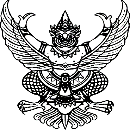 บันทึกข้อความส่วนงาน ………………………………………………….ที่ อว............................................................       วันที่...............................................เรื่อง  ขออนุมัติสร้างข้อมูลหลักผู้ขาย/ขอเปลี่ยนแปลงข้อมูลหลักผู้ขายเรียน   ……………………………………		ตามที่ งาน............................................................................................................ได้ดำเนินการ       จัดซื้อจัดจ้างตามสัญญาซื้อ/สัญญาจ้าง เลขที่…………..…..ลงวันที่…………………… ชื่อคู่สัญญา………………...       ได้รับเอกสารการโอนสิทธิเรียกร้องการรับเงิน ตามสัญญาซื้อ/สัญญาจ้าง เลขที่……………………………...…..         ลงวันที่…………….………… ชื่อคู่สัญญา………………. โอนสิทธิเรียกร้องให้แก่………………………..………………..        ขออนุมัติเบิกจ่ายค่าตอบแทนวิทยากร ให้แก่ .............................................................................................       อื่น ๆ............................................................................................................................................................		เพื่อให้การดำเนินการเบิกจ่ายเงินให้แก่เจ้าหนี้ ผู้มีสิทธิรับเงิน เป็นไปด้วยความเรียบร้อย        จึงขออนุมัติสร้างข้อมูลหลักผู้ขาย/ขอเปลี่ยนแปลงข้อมูลหลักผู้ขาย รายละเอียดตามเอกสารการขอสร้างข้อมูลหลักผู้ขายแนบท้าย		จึงเรียนมาเพื่อโปรดพิจารณาอนุมัติ และจัดส่งให้ งานบริหารการเงิน 1 กองคลัง สำนักงานมหาวิทยาลัย เพื่อดำเนินการสร้างข้อมูลหลักผู้ขายในระบบ E-Financial ต่อไป							.........................................						(..................................................................)